УНИВЕРЗИТЕТ У ИСТОЧНОМ САРАЈЕВУ МУЗИЧКА АКАДЕМИЈА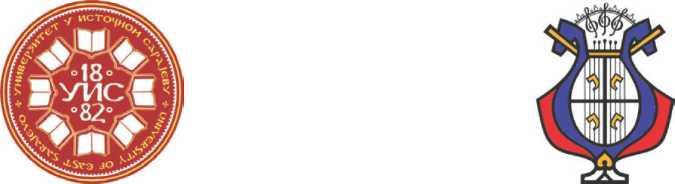 УПИС 2020/2021.(ПРВИ И ДРУГИ ЦИКЛУС СТУДИЈА)Источно Сарајево, mart 2020.САДРЖАЈ:1.	ОПШТЕ ИНФОРМАЦИЈЕ О МУЗИЧКОЈ АКАДЕМИЈИ.......... 32.	ПРВИ ЦИКЛУС СТУДИЈА ...........................................................52.1. Опште информације о пријему нових студената ......................... 52.2. Вокално-инструментални студијски програм ............................. 62.3. НАСТАВНИ ПЛАН ....................................................................... 9ВОКАЛНО-ИНСТРУМЕНТАЛНИ СТУДИЈСКИ ПРОГРАМ .......... 92.4. Музичко-педагошко-теоријски студијски програм: .................. 162.5. НАСТАВНИ ПЛАН ......................................................................19МУЗИЧКО- ПЕДАГОШКО-ТЕОРИЈСКИ СТУДИЈСКИ ПРОГРАМ ........192.6. Информације о пријављивању и потребној документацији ...... 222.7. Пријемни испит ............................................................................. 232.8. Захтјеви пријемног испита за први циклус студија ................... 252.8.1. Примјери тестова .................................................................. 292.9.	Упис примљених кандидата ......................................................... 312.10.	Школарина..................................................................................... 323.	ДРУГИ ЦИКЛУС СТУДИЈА - МАСТЕР СТУДИЈ .................... 323.1. Опште информације о пријему нових студената ....................... 323.2. НАСТАВНИ ПЛАН ..................................................................... 34ВОКАЛНО-ИНСТРУМЕНТАЛНИ СТУДИЈСКИ ПРОГРАМ ........ 343.3. НАСТАВНИ ПЛАН ..................................................................... 35МУЗИЧКО- ПЕДАГОШКО- ТЕОРИЈСКИ СТУДИЈСКИ ПРОГРАМ.. 353.4. Информације о пријављивању и потребној документацији ...... 363.5. Услови за упис............................................................................... 363.6. Захтјеви пријемног испита за други циклус студија .................. 373.7. Упис примљених кандидата......................................................... 393.8. Школарина..................................................................................... 404. Остале одредбе ................................................................................. 40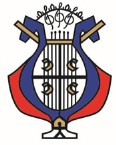 УНИВЕРЗИТЕТ У ИСТОЧНОМ САРАЈЕВУ МУЗИЧКА АКАДЕМИЈА ИСТОЧНО САРАЈЕВО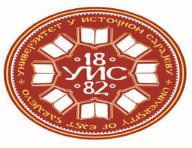 UNIVERSITY OF EASTSARAJEVO ACADEMY OF MUSICEAST SARAJEVOВука Караџића бр. 30, 71123 Источно Сарајево, Босна и ХерцеговинаТелефон/факс: +387 57 342 125, info@mak.ues.rs.ba,  www.mak.ues.rs.baРачун: 5620998095059834, Рачун посебних намјена властити приходи, Код: 0831008, НЛБ банка1.	ОПШТЕ ИНФОРМАЦИЈЕ О МУЗИЧКОЈ АКАДЕМИЈИМузичка академија Универзитета у Источном Сарајеву почела је са радом  академске  1994/1995.  године.  Nа  првом  и другом циклусу студија тренутно се школује 182 студента из Босне и Херцеговине, Србије и Црне Горе. Настава се одвија на два студијска програма:1)  Вокално-инструментални студијски програм, са смјеровима:Соло пјевањеКлавирХармоникаВиолинаВиолаВиолончело*ФлаутаГитара2)  Музичко-педагошко-теоријски студијски програм, са смјеровима:Општа музичка педагогијаКомпозицијаЦрквена музика и појањеНапомена: Од академске 2019/2020. године на Музичкој академији је планирано отварање Смјера за виолончело. Одговорни наставник за предмет биће по потреби ангажован академске 2020/2021. године.Наставни ансамбл чине 53 наставника и сарадника.Декан Музичке академије је мр Дражан Косорић. ванр. проф. Продекан на наставу је мр Маја Жужа, доц.Продекан за  умјетнички и  научно-истраживачки рад  је мр  БиљанаШтака, ванр. проф.Прва генерација студената по Болоњском моделу школовања студиј је започела у академској 2006/2007. години.Просторије  Музичке  академије  налазе  се  у  ул. Вука  Караџића  30,Источно Сарајево (зграда Електротехничког факултета, IV спрат), телефон +387 57 340 042 (Студентска служба) или +387 57 342 125 (технички секретар);E-mail: info@mak.ues.rs.ba; Веб сајт: www.mak.ues.rs.ba2. ПРВИ ЦИКЛУС СТУДИЈА2.1. Опште информације о пријему нових студенатаПрви циклус студија на Музичкој академији траје осам семестара (240ЕСП бодова).Универзитет у Источном Сарајеву сваке године, у другој половини јуна, расписује Конкурс за упис студената на први и други циклус студија. Уколико у првом уписном року не буде примљен планирани број студената, организоваће се други или трећи уписни рок.Музичка академија Универзитета у Источном Сарајеву у академској2020/2021.  години  планира  уписати  нове  студенте  у  оквиру  два студијска програма:Вокално-инструментални студијски програм:Музичко-педагошко-теоријски студијски програм:2.2. Вокално-инструментални студијски програм:У текућој академској години за главне предмете именовани  су сљедећи наставници и сарадници:Смјер СОЛО ПЈЕВАЊЕ:мр Сања Остић, ред. проф., мр Клаудија Кркотић, ванр.проф., мр Слађана Ковач, доц., др Жељка Милановић, ред. проф., Љубо Божовић, ред. проф.Смјер КЛАВИР:мр Зоран Јанчић, ред. проф., мр Рита Кинка-Радуловић, ред. проф., мр Невена Ћеклић. ред. проф., мр Маја Жужа, доц., Бартоломеј Станковић, ма, доц., мр Слађана Ковач, доц.Смјер ХАРМОНИКА:мр Данијела Газдић, ред. проф., мр Раде Радовић, ред. проф., Данијела Ракић, ма, ванр. проф., мр Дражан Косорић, ванр. проф., мр Владимир Благојевић, ванр. проф., др Катја Пуповац, доц., др Љубо Шкиљевић, доц., Марко Стојановић, ма, виши асистент.Смјер ВИОЛИНА:др Владимир Марковић, ред. проф., мр Јован Богосављевић, ред. проф., др Емина Смоловић, ред. проф., др Жељка Милановић, ред. проф., мр Слађана Ковач, доц.Смјер ВИОЛА:др Владимир Марковић, ред. проф., мр Јован Богосављевић, ред. проф., др Емина Смоловић, ред. проф., др Жељка Милановић, ред. проф., мр Слађана Ковач, доц.Смјер ФЛАУТА:мр Сања Стијачић, ред. проф., др Жељка Милановић, ред. проф., мр Слађана Ковач, доц.Смјер ГИТАРА:мр Војислав Ивановић., ванр. проф., мр Слађана Ковач, доц., Александра Ивановић, ма, асистентУ текућој академској години за обавезне предмете именовани су сљедећи наставници и сарадници:мр Валентина Дутина, ред. проф., мр Сандра Ивановић, ред. проф., мр Душан Ерак, ванр. проф., др Мирадет Зулић, доц., др Жељка Милановић, ред. проф., мр Биљана Штака, ванр. проф., мр Зоран Комадина, ред. проф., мр Сњежана Ђукић-Чамур, ванр. проф., др Данијела Милинковић, доц., др Весна Мићић, доц., др Шуајб Солаковић, ванр. проф., др Биљана Бошњак-Сладоје, ванр. проф., др Дарко Ковачевић, доцент.За наставни  предмет Клавирски практикум именовани су сљедећи наставници: Милорад   Јовановић,   ма,   ред.   проф.,   мр   Јулијана Шуловић-Лутовац, ванр. проф., мр Невена Ћеклић, ред. проф., мр Маја Ђого, доц., Бартоломеј Станковић, ма, доц., мр Маја Жужа, доц.Умјетнички сарадници: др Весна Дамљановић, виши умјетнички  сарадник, мр Соња Радојковић, виши умјетнички сарадник.2.3. НАСТАВНИ ПЛАН:ВОКАЛНО-ИНСТРУМЕНТАЛНИ СТУДИЈСКИ ПРОГРАМСмјер СOЛO ПJEВAЊEСмјер КЛAВИРСмјер ХAРМOНИКAСмјер ВИOЛИНA/ВИOЛA/ВИОЛОНЧЕЛОСмјер ФЛАУТАСмјер ГИТАРА2.4. Музичко-педагошко-теоријски студијски програм:Смјер ОПШТА МУЗИЧКА ПЕДАГОГИЈАУ текућој академској години, за главне предмете именовани су сљедећи наставници и сарадници:мр Валентина Дутина, ред. проф., мр Сандра Ивановић, ред. проф., мр Душан Ерак, ванр. проф., мр Биљана Штака, ванр. проф., мр Зоран Комадина, ред. проф., др Биљана Мандић, ред. проф., мр Ивана Церовић, виши асистент, Пеђа Харт, ма, виши асистент.У текућој академској години, за обавезне предмете именовани су сљедећи наставници и сарадници:др Жељка Милановић, ред. проф., мр Урош Степановић, ванр. проф., мр Дражан Косорић, ванр. проф., мр Сњежана Ђукић-Чамур, ванр. проф., др Мирадет Зулић, доц., мр Зоран Комадина, ред. проф., Пеђа Харт, ма, виши асистент, мр Ивана Церовић, виши асистент., др Шуајб Солаковић, ванр. проф., др Биљана Бошњак-Сладоје, ванр. проф., др Биљана Милошевић-Шошо, ванр. проф., др Дарко Ковачевић, доц., др Данијела Милинковић, доц.Смјер ЦРКВЕНА МУЗИКА И ПОЈАЊЕУ текућој академској години, за главне предмете  именовани су сљедећи наставници:др Предраг Ђоковић, ванр. проф., мр Урош Степановић, ванр. проф., др Ненад Тупеша, ванр. проф., мр Раде Радовић, ред. проф., мр Клаудија Кркотић, ванр. проф.У текућој академској години, за обавезне предмете именовани су сљедећи наставници и сарадници:др Биљана Мандић, ред. проф., др Радован Радић, доц., др Владислав Топаловић, ванр. проф., др Предраг Ђоковић, ванр. проф., мр Сњежана Ђукић-Чамур, ванр. проф., др Мирадет Зулић, доц., др Љубо Шкиљевић, доц., мр Душан Ерак, ванр. проф., мр Валентина Дутина, ред. проф., др Шуајб Солаковић, ванр. проф., др Биљана Бошњак-Сладоје, ванр. проф., др Саша Кнежевић, ванр. проф., др Дарко Ковачевић, доц.За наставни предмет Клавирски практикум именовани су сљедећи наставници: Милорад Јовановић, ма, ред. проф., мр Јулијана Шуловић-Лутовац, ванр. проф., мр Невена Ћеклић, ред. проф., мр Маја Ђого, доц., Бартоломеј Станковић, ма, доц., мр Маја Жужа, доц.2.5. НАСТАВНИ ПЛАН:МУЗИЧКО- ПЕДАГОШКО-ТЕОРИЈСКИ СТУДИЈСКИ ПРОГРАМСмјер ОПШТА МУЗИЧКА ПЕДАГОГИЈАСмјер ЦРКВЕНА МУЗИКА И ПОЈАЊЕНапомена:Студенти из Републике Србије остварују сва права током уписа и школовања, као и студенти из Босне и Херцеговине.Влада Републике Српске, односно Министарство за научнотехнолошки развој, високо образовање и информационо друштво, објавиће у Конкурсу и све услове за пријем страних студената за академску 2020/2021. годину.2.6. Информације о пријављивању и потребној документацијиПријем докумената за све заинтересоване кандидате је планиран у  периоду од 15.06. до 20.06.2020. године, од 8:00 до  15:00 часова у просторијама Студентске службе Музичке академије. Тачан термин пријема докумената ће бити објављен у Конкурсу.Кандидати	приликом	пријављивања	подносе	оригинална документа:Извод из матичне књиге рођених;Оригинална свједочанства о завршеним разредима средњег образовања;Оригинал диплому о положеном матурском, односно завршном испиту;Доказ о уплати накнаде за полагање пријемног испита;Увјерење о држављанству;Испитни програм за пријемни испит за главни предмет (наВокално-инструменталном студијском програму);Испитни програм за пријемни испит из Клавира (на Музичко-педагошко-теоријском студијском програму);Попуњену пријаву на конкурс (образац пријаве налази се на веб сајту Музичке академије).2.7. Пријемни испитОпште одредбе:Основни услов за упис на студијске програме прве године првог циклуса студија је завршено четворогодишње средњошколско образовање у Републици Српској и Босни и Херцеговини, или еквивалентно образовање у иностранству.Кандидати који конкуришу на упис полажу пријемни испит.Редослијед кандидата за упис на студијски програм прве године првог циклуса студија утврђује се на основу:- општег успјеха постигнутог у средњем образовању (успјех из свих предмета и разреда четворогодишње средње школе)- резултата постигнутих на пријемном испиту или испиту за провјеру склоности и способности.Број бодова остварен на основу општег успјеха добија се тако да се просјечна оцјена из свих предмета четворогодишње средње школе множи са бројем 10 (десет). На пријемном испиту кандидат може остварити од 0 (нула) до 50 (педесет) бодова. По оба мјерила могуће је остварити највише 100 (стотину) бодова.Реализацију пријемног испита и утврђивање редослиједа кандидата (ранг-листе) обавља Комисија за упис студената организационе јединице Универзитета у сарадњи са Централном комисијом за упис на студијске програме Универзитета.Избор кандидата се врши према укупном броју бодова по оба мјерила на ранг-листи. У случају истог укупног броја бодова два или више кандидата, предност има кандидат са већим бројем бодова оствареним на пријемном испиту.Уколико број примљених студената буде мањи од минимума утврђеног законским одредбама, наведеним студентима ће бити понуђен други одговарајући студијски програм.Кандидати приликом пријаве могу конкурисати на два студијска програма који имају истовјетан квалификациони испит, с тим што ћесе приликом пријављивања изјаснити који је први, а који је други студијски програм.Учесник конкурса који сматра да редослијед кандидата на јединственој ранг-листи није утврђен на начин предвиђен Конкурсом, може поднијети приговор декану Музичке академије у Источном Сарајеву у року од 24 часа од објављивања ранг-листе. Декан доноси одлуку о приговору у року од 3 дана од подношења приговора.Страни држављани се могу уписати уколико доставе Рјешење о нострификацији свог образовања, а најкасније до краја уписног рока у коме су конкурисали. Ова одредба се не односи на држављане Републике Србије, у складу са Споразумом о специјалним и паралелним везама Републике Српске и Републике Србије.ТЕРМИНИ ЗА ОДРЖАВАЊЕ ПРИЈЕМНИХ ИСПИТА:Термин за одржавање пријемних испита утврдиће се Одлуком Министарства за научнотехнолошки развој, високо образовање и информационо друштво (у периоду од 01. до 07. јула 2020. године), и биће објављен у Конкурсу.ОТВОРЕНА ВРАТАДана 05.05.2020. године, са почетком у 11:00 часова, Музичка академија за све будуће студенте организује ОТВОРЕНА ВРАТА, са могућношћу приступања пробном пријемном испиту. За све консултације у вези уписа на Музичку академију будућим студентима биће на располагању сви наставници и сарадници Музичке академије.2.8. Захтјеви пријемног испита за први циклус студијаВОКАЛНО-ИНСТРУМЕНТАЛНИ СТУДИЈСКИ ПРОГРАМ:Смјер СОЛО ПЈЕВАЊЕ Испит из соло пјевања:Једна пјесма или арија XVII или XVIII вијекаЈедна арија из ораторијума или кантатеЈедна пјесма аутора XIX вијекаЈедна пјесма аутора XX вијекаЈедна пјесма југословенског или словенског аутораЈедна оперска или концертна арија по слободном избору.Програм се изводи напамет.Испит из солфеђа:Једногласни писмени диктатДвогласни писмени диктатУсмени дио испита.Смјер КЛАВИР Испит из клавира:Полифона барокна композицијаЦијела класична сонатаВиртуозна етида.Уколико кандидат свира сонатни циклус који није из периода класицизма, ова епоха мора бити заступљена другим, одговарајућим дјелом (варијације, рондо, фантазија и сл.).  Програм се изводи напамет.Испит из солфеђа:Једногласни писмени диктатДвогласни писмени диктатУсмени дио испита.Смјер ХАРМОНИКАИспит из хармонике:Једна композиција писана до 1800. годинеЈедно полифоно дјелоЈедно циклично дјелоЈедан комад виртуозног карактера.Једна од изведених композиција мора бити оригинално написана за хармонику.  Програм се изводи напамет.Испит из солфеђа:Једногласни писмени диктатДвогласни писмени диктатУсмени дио испита.Смјер ВИОЛИНАИспит из виолине:Двије етидеДва става из соло партита или соната Ј. С. БахаЈедан концерт.Програм се изводи напамет.Испит из солфеђа:Једногласни писмени диктатДвогласни писмени диктатУсмени дио испита.Смјер ВИОЛАИспит из виоле:Двије етидеДва става из соло партита или соната Ј. С. БахаЈедан концерт.Програм се изводи напамет.Испит из солфеђа:Једногласни писмени диктатДвогласни писмени диктатУсмени дио испита.Смјер ФЛАУТАИспит из флауте:Једна етидаЈедно циклично дјело (соната или концерт)Један концертни комад.Програм се изводи на нивоу градива завршног испита средње школе. Није обавезно да се програм изводи напамет, осим концерта или концертног комада.Испит из солфеђа:Једногласни писмени диктатДвогласни писмени диктатУсмени дио испита.Смјер ГИТАРА Испит из гитаре:Двије етиде (једна етида мора обавезно бити од Х. Виља-Лобоса)Први став свите Ј. С. Баха или неко крупно самостално дјело(чакона, фуга)Први став сонате или једноставачна сонатаКомад по слободном избору.Испит из солфеђа:Једногласни писмени диктатДвогласни писмени диктатУсмени дио испита.МУЗИЧКО-ПЕДАГОШКО-ТЕОРИЈСКИ СТУДИЈСКИ ПРОГРАМ:Смјер ОПШТА МУЗИЧКА ПЕДАГОГИЈА Испит из Хармоније са хармонском анализом:Хармонизовање  задатог  сопрана  (са примјеном  ванакордскихтонова, алтерација и дијатонских модулација),Формална и хармонска анализа корала Ј. С. Баха.Испит из солфеђа:Једногласни писмени диктатДвогласни писмени диктатУсмени дио испита.Испит из клавира:Једна етида ( К. Черни: оп. 299 II свеска; Крамер-Билов: I свеска) или виртуозна композиција сличних захтјева.Једна композиција полифоног стила (двогласна инвенција Ј. С. Баха; један став из свите Г. Ф. Хендла или Француске свите Ј. С. Баха).Први став сонате (Ј. Хајдн: Де дур Hob. XVI/14; А дур Hob. XVI/12; E дур Hob. XVI/13; В. А. Моцарт Це дур KV 545; Ге-дур KV 283; Еф-дур KV 280; Л. ван Бетовен оп. 49 бр. 1 ге мол... и захтјевније сонате).Програм није обавезно изводити напамет.Смјер ЦРКВЕНА МУЗИКА И ПОЈАЊЕ Испит из солфеђа (усмени):Градиво средње музичке школе.Испит из клавира:Ј. С. Бах: композиција из Свеске за Ану Магдалену,Један став сонатинеЈедна етида.2.8.1. Примјери тестова:Примјери  тестова  на  пријемном  испиту  из  Хармоније  са  хармонском анализом:1.Задати модулирајући сопран (дијатонска или хроматска модулација) :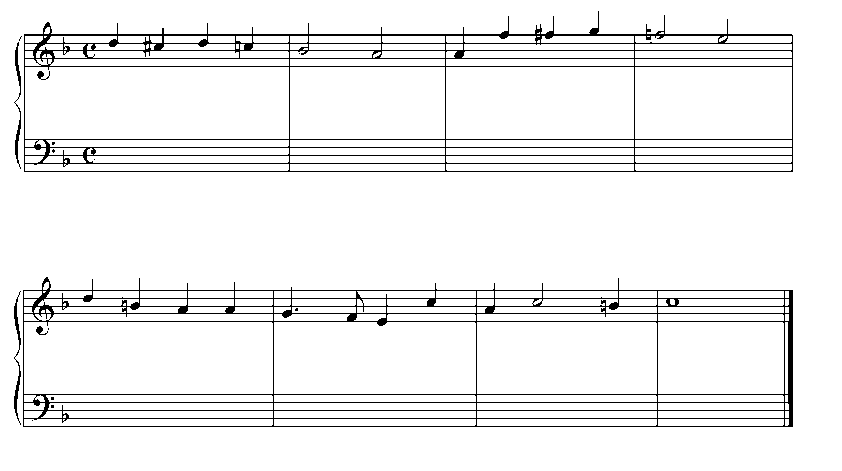 2.Израда необиљеженог баса, са примјеном вантоналних акорада: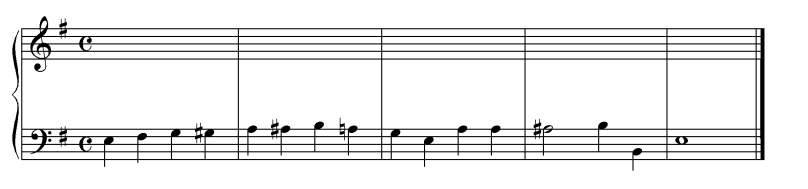 1. Хармонска анализа Корала бр. 47, Ј. С. Баха: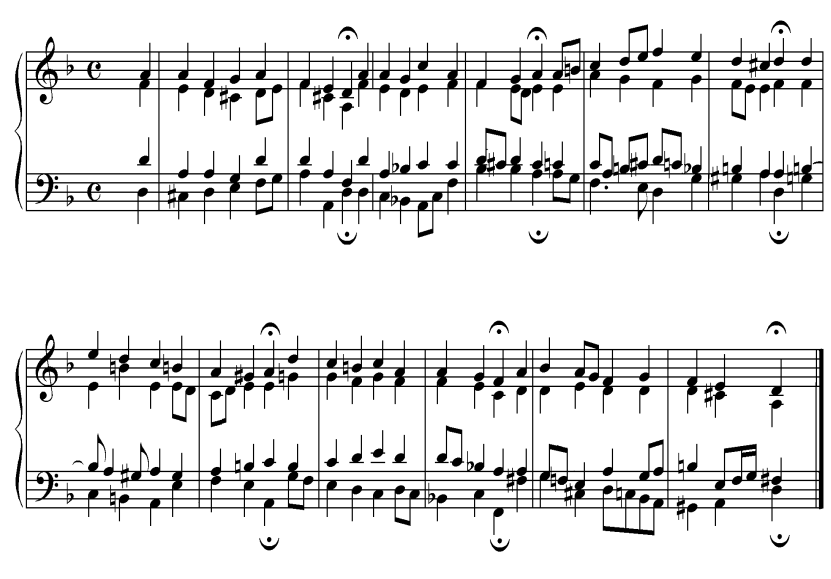 Примјери задатака на писменом дијелу испита из солфеђа:Једногласни диктат: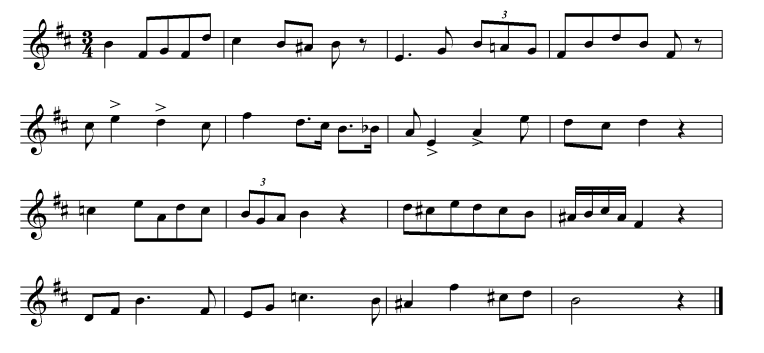 Двогласни диктат: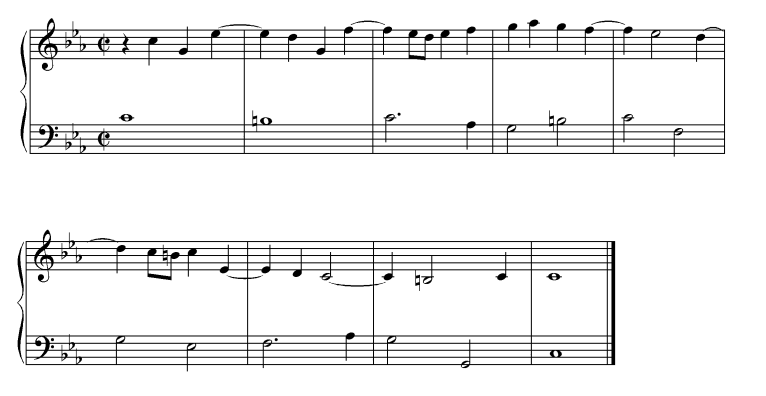 2.9.   Упис примљених кандидатаДатум уписа примљених кандидата биће објављен на огласној табли и сајту Музичке академије Универзитета у Источом Сарајеву (www.mak.ues.rs.ba).Информације се могу добити и на телефон +387 57 340 042 (Студентска служба) или +387 57 342 125 (технички секретар).Кандидати за  упис  подносе сљедеће документе:•	Oригинал свједочанства за све разреде средње школе•	Oригинал дипломе о завршеној средњој школи•	Извод из матичне књиге рођених•	Увјерење о држављанству•	Љекарско увјерење•	Двије фотографије формата 4x6 цм•	Доказ о уплати (индекс, уписни папири, осигурање, библиотека, одржавање музичких инструмената, испитне пријаве). Трошкови уписаза академску 209/2020. годину су износили 180,00 КМ.•	Рјешење  о  нострификацији  дипломе  (односи  се  на  све  стране држављане, осим за држављане Републике Србије).•     Уколико се у првом конкурсном року не попуне сва мјеста, биће расписан конкурс у другом испитном року. Сва обавјештења о овом року објавиће се накнадно.2.10.      ШколаринаВисину школарине за самофинансирајуће студенте за школску 2020/2021. годину утврдиће Министарство за научнотехнолошки развој, високо образовање и информационо друштво (у текућој академској години износи 660,00 КМ).Студенти могу уплатити школарину у цјелокупном износу приликом уписа у годину студија или у двије рате (прва рата најкасније до 10. новембра, а друга рата до 10. марта), осим студената прве године, који школарину плаћају једнократно, у пуном износу. Плаћања школарине су ослобођени:•     Студенти - дјеца погинулих и несталих бораца ВРС•     Студенти - дјеца ратних војних инвалида ВРС I и II категорије•     Студенти - инвалиди ВРС од I до V категорије•     Студенти са инвалидитетом•     Студенти - дјеца без оба родитеља.3.	ДРУГИ ЦИКЛУС СТУДИЈА - МАСТЕР СТУДИЈОдлуком Министарства просвјете и културе, број 07.023/612 - 649 - 1/10,  Музичка  академија  је  добила  лиценцу  за  одржавање  другог циклуса студија - мастер студија.Други циклус студија на Музичкој академији траје два семестра (60 ЕСП бодова).3.1. Опште информације о пријему нових студенатаМузичка академија Универзитета у Источном Сарајеву у академској 2020/2021. години планира уписати нове студенте у  оквиру два студијска програма:Вокално-инструментални студијски програм:Музичко- педагошко- теоријски студијски програм      Смјер Општа музичка педагогија:Смјер Црквена музика и појање:3.2. НАСТАВНИ ПЛАН:ВОКАЛНО-ИНСТРУМЕНТАЛНИ СТУДИЈСКИ ПРОГРАМЛИСТА НАСТАВНИХ ПРЕДМЕТА:ЛИСТА ИЗБОРНИХ ПРЕДМЕТА (студенти бирају два предмета)Легенда:ПР – предавањаВЈ – вјежбе СУР – самостални умјетнички рад са дипломским концертом  ECTS (ЕСП) – број кредита (бодова)3.3. НАСТАВНИ ПЛАН:МУЗИЧКО- ПЕДАГОШКО- ТЕОРИЈСКИ СТУДИЈСКИ ПРОГРАМЛИСТА НАСТАВНИХ ПРЕДМЕТА:ЛИСТА ИЗБОРНИХ ПРЕДМЕТАЛегенда:ПР – предавањаВЈ – вјежбеСУР/СИР – самостални умјетнички/истраживачки рад са дипломским концертом/радомECTS (ЕСП) – број кредита (бодова)3.4. Информације о пријављивању и потребној документацијиТермин за одржавање пријемних испита за други циклус студија утврдиће се Одлуком Министарства за научнотехнолошки развој, високо образовање и информационо друштво (оријентационо септембар 2020. године).3.5. Услови за уписУслови за упис студија другог циклуса на Вокално-инструменталном и Музичко-педагошко-теоријском студијском програму су:• Завршене основне академске студије, претходно остварени обим студија од најмање 240 ЕСП бодова.    • Рјешење о нострификацији дипломе првог циклуса - 240 EСП (подносе га сви страни држављани осим држављана Републике Србије).Ранг-листа кандидата ће се формирати на основу просјечне оцјене на основним  академским студијама и резултата  на  пријемном испиту, тако што се на основу претходног успјеха може остварити максимално 30, а на квалификационом испиту до 70 поена.3.6. Захтјеви пријемног испита за други циклус студијаВОКАЛНО-ИНСТРУМЕНТАЛНИ СТУДИЈСКИ ПРОГРАМ:Смјер Соло пјевање:Седам композиција: •     Арија XVII или XVIII вијека•     Двије арије из ораторијума или кантате•     Пјесма аутора XIX вијека•     Пјесма аутора XX вијека•     Пјесма домаћег аутора•     Оперска арија по слободном избору.Смјер Клавир:Три композиције из следећих стилова:•    Полифона композиција из епохе барока•    Класична соната у цијелости (Л. ван Бетовен - изнад опуса 31)•    Комад из епохе романтизма по слободном избору - (програм у трајању од најмање 35 минута).Смјер ХармоникаЧетири композиције: •       Композиција у транскрипцији за хармонику•       Полифона композиција•       Циклична композиција у цјелости•       Оригинална композиција.Смјер Виолина:   Двије композиције:•        Соната настала у времену од епохе класицизма до данас•     Виртуозна композиција.Смјер Виола: Двије композиције:•     Соната настала у времену од епохе класицизма до данас•     Виртуозна композиција.Смјер Флаута:Четири  композиције:•      Етида•      Барокна соната•      Концерт•      Виртуозни комадНапомена: Концерт се свира напамет.Смјер Гитара:Три композиције оригинално написане  за  гитару:•      Виртуозна композиција•      Композиција из епохе романтизма•      Композиција домаћег аутора.МУЗИЧКО-ПЕДАГОШКО-ТЕОРИЈСКИ СТУДИЈСКИ ПРОГРАМ:Смјер Општа музичка педагогија:За изабрани главни  предмет (Методика општег музичког образовања, Методика солфеђа, Хармонија са хармонском анализом, Контрапункт, Музички облици) предвиђена је:•     Израда клаузурног рада на задату тему•     Усмена одбрана.Смјер за Црквену музику и појање:Црквено појање с правилом:•  Елементи малог  и  великог  појања  у  структури општег  појања. Опште појање - ризница (спој) практичног и умјетничког у богослужбеној музици (практични приказ).•  Специфичност  и  карактеристике  празничног  појања.  Значај  и улога празничног појања у формирању црквеног појца (практични приказ).•  Обликотворни принцип кројења мелодија у српском појању.  Кројење - изазов и могућности стваралачког и умјетничког изражавања у црквеном појању (практични приказ).Хорско дириговање:•  Припрема диригента за богослужење - теоријско-практична питања•  Дириговање на богослужењу - вечерње,  јутрење  или  литургија(практични приказ)•  Дириговање духовне хорске композиције концертног карактера по избору (практични приказ).3.7. Упис примљених кандидатаДатум уписа примљених кандидата биће објављен на огласној табли и веб сајту Музичке академије Универзитета у Источом Сарајеву (www.mak.ues.rs.ba).Информације се могу добити и на телефон +387 57 340 042 (Студентска служба) или +387 57 342 125 (технички секретар).Кандидати за  упис подносе  сљедећа документа :•   Извод из матичне књиге рођених;•   Оригинал или овјерену копију дипломе о завршеном  првом циклусу студија или дипломских студија;•   Увјерење о положеним испитима на првом циклусу студија или дипломским студијама;•  Наставни план и програм студија које је кандидат завршио (уколико је студирао на другом факултету у Босни и Херцеговини и Републици Србији);• Рјешење о нострификацији студија првог циклуса - 240 EСП (подносе га сви страни држављани осим држављана Републике Србије);•    Доказ о уплати.3.8. ШколаринаВисину школарине за академску 2020/2021. годину утврдиће Министарство за научнотехнолошки развој, високо образовање и информационо друштво (у текућој академској  години износи 1.500,00 КМ).4. ОСТАЛЕ ОДРЕДБЕВисину накнаде за техничке услуге и директне материјалне трошкове у вези са полагањем пријемног испита или испита за провјеру склоности и способности одредиће Министарство за научнотехнолошки развој, високо образовање и информационо друштво, а биће објављен у Конкурсу (прошлогодишњи износ: 70,00 КМ).Инструкцију за уплате кандидати ће добити у Студентској служби Музичке академије.Кандидат који се упише на студијски програм прве године другог циклуса студија приликом евентуалног исписа нема право на поврат уплаћених финансијских средстава.Резултати поступка и ранг-листа објављују се на огласној табли организационих јединица Универзитета, на огласној табли и веб сајту Музичке академије (www.mak.ues.rs.ba).Кандидат који сматра да поступак рангирања није правилно спроведен, има право приговора Централној комисији за упис, у року од 48 сати од објављивања резултата на огласној табли организационе јединице Универзитета.Одлука по приговору донијеће се у року од 48 сати од подношења приговора и објављује се на огласној табли Организационе јединице Универзитета.НАПОМЕНА: Све информације у вези са цијеном свих врста трошкова приликом  полагања  пријемног  испита,  уписа  на   одређени   циклус студија или висином школарине у Информатору  су  дате за  текућу академску 2019/2020. годину.Министарство за научнотехнолошки развој, високо образовање и информационо друштво ће одредити износ за наредну академску 2020/2021. годину.На Музичкој академији семинаре и предавања одржали су сљедећи гостујући професори:Академик др Михаил Имхањицки, ред.проф., Москва, РусијаДр Јуриј Јастребов, ред.проф., Санкт Петербург, РусијаЈуриј Кот, ред.проф., Кијев, УкрајинаАкадемик Дејан Деспић, ред.проф., Београд, СрбијаДр Даница Петровић, ред.проф., директор Музиколошког институтаБеоград, СрбијаМр Радмила Бакочевић, ред. проф., Београд, СрбијаДорина Радичева, ред.проф., Нови Сад, СрбијаМр Милоје Николић, ред.проф., Београд, СрбијаМр Предраг Ђоковић, проф., Сремски Карловци, СрбијаЗлата Малеш, проф., Београд, СрбијаМирослава Лили Петровић, проф., Београд, СрбијаЈокут Михаиловић, ред. проф., Београд, Србија Мр Хинко Хас, ред. проф., Љубљана, Словенија Владимир Бочкарјов, ред. проф., Цетиње, Црна Гора Игор Симовић, ред. проф., Цетиње, Црна ГораМр Александра Романић, Минхен, ЊемачкаМр Биљана Горуновић, ред. проф., Нови Сад, СрбијаЈевгениј Дербенко, композитор, РусијаВиктор Мељник, професор, БугарскаМр Зоран Божанић, композитор, СрбијаМр Владимир Зубицки, композитор, Украјина Борис Јегоров, композитор и педагог, Русија Франк Анђелис, композитор, ФранцускаМр Александар Сердар, ред.проф., Београд, СрбијаДр Татјана Науменко, ред проф., Москва, Русија Др Љубомир Лукић, ред. проф., Краљево, Србија Мр Виктор Новиков, доц., Белгород, Русија Владимир Рунчак, композитор и педагог, Украјина Вернер Вајберт, АустријаВјачеслав Семјонов, Русија Петри Маконен, Финска Горка Хермоза, Шпанија Владимир Мурза, УкрајинаМузичка академија је била организатор сљедећих интернационалних манифестација:•	Сусрети младих пијаниста Југоисточне Европе, 2007.•	58. Свјетски Трофеј хармонике, 2008.•	Сусрети младих пијаниста Југоисточне Европе, 2009.•	Интернационални фестивал хармонике Акордеон Арт 2010.•	Интернационални фестивал хармонике Акордеон Арт 2011.•	Интернационални фестивал хармонике Акордеон Арт 2012.•	Интернационални фестивал хармонике Акордеон Арт 2013.•	Интернационални фестивал хармонике Акордеон Арт 2014.•	1. Међународна научно-стручна конференција М-ИНИСТАР2014.•	Интернационални фестивал хармонике Акордеон Арт 2015.•	Интернационални фестивал хармонике Акордеон Арт 2016.•	Интернационални фестивал хармонике Акордеон Арт 2017.•	Дани Војина Комадине 2017.  Интернационални фестивал Акордеон Арт+ 2018.  1. Међународно такмичење пијаниста  Дани Војина Комадине 2018.  Интернационални фестивал Акордеон Арт+ 2019.  2. Међународно такмичење пијаниста   •           Дани Војина Комадине 2019.Музичка академија Универзитета у Источном Сарајеву је пуноправни члан:AEC-a (Association Européenne des Conservatoires) CIA (Confédération Internationale des Accordéonistes) CMA (Confédération Mondiale de' lAccordéon)IMC (International Music Council)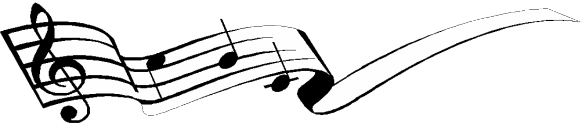 СмјеровиУкупноБуџетСуфинансирањеСтранн студентиСоло пјевање4040Клавир5050Хармоника6060Виолина3030Виола1010     Виолончело2020Флаута3030Гитара2020Укупно270270СмјеровиУкупноБуџетСуфинансирањеСтранистудентиОпшта музичкапедагогија (ОМП)100100Црквена музика ипојање (ЦМиП)6060Композиција0000Укупно160160ред.бр.ПУН НАЗИВ ПРЕДМЕТАIч(п+в) /КIIч(п+в) /КIIIч(п+в)/КIVч(п+в)/КVч(п+в)/КVIч(п+в)/КVIIч(п+в) /КVIIIч(п+в)/КГЛАВНИ ПРЕДМЕТИ1.Соло пјевање3(2+1)/103(2+l)/103(2+1 )/93(2+1)/93(2+1)/93(2+1)/93(2+1)/103(2+1)/102.Методика наставе соло пјевања1(1+0)/2l(l+0)/22(2+0)/22(2+0)/23.Камерна музика2(1+1)/32(1+1)/32(1+1)/32(1+1)/32(1+1)/32(1+1)/34.Оперски студио1(1+0)/21(1+0)/22(2+0)/22(2+0)/22(2+0)/32(2+0)/35.Глума2(2+0)/22(2+0)/22(2+0)/22(2+0)/22(2+0)/22(2+0)/2ОБАВЕЗНИ ПРЕДМЕТИ6.Солфеђо2(2+0)/32(2+0)/32(2+0)/32(2+0)/32(2+0)/32(2+0)/37.Историја музике2(2+0)/22(2+0)/22(2+0)/22(2+0)/22(2+0)/22(2+0)/28.Хор2(2+0)/22(2+0)/22(2+0)/22(2+0)/22(2+0)/22(2+0)/29.Анализа музичких стилова2(2+0)/22(2+0)/210.Вокална литература3(2+l)/43(2+1)/43(2+1)/33(2+1)/33(2+1)/33(2+1)/311.Увод у филозофију2(2+0)/22(2+0)/212.Концертна пракса1(0+I)/11(0+1)/113.Педагогија2(2+0)/214.Психологија2(2+0)/215.Свјетска књижевност2(2+0)/22(2+0)/216.Клавирски практикум1(1+0)/21(1+0)/21(1+0)/21(1+0)/21(1+0)/21(1+0)/21(1+0)/21(1+0)/217.Енглески језик2(2+0)/22(2+0)/22(2+0)/22(2+0)/2ИЗБОРНИ ПРЕДМЕТИ4/44/4УКУПНО20/3020/3020/3020/3020/3020/3020/3020/30ред.бр.ПУН НАЗИВ ПРЕДМЕТАIч(п+в)/КIIч(п+в)/КIIIч(п+в)/КIVч(п+в)/КVч(п+в)/КVIч(п+в)/КVIIч(п+в)/КVIIIч(п+в)/КГЛАВНИ ПРЕДМЕТИ1.Клавир-главни предмет3(2+1)/103(2+1)/103(2+1)/93(2+1)/93(2+1)/103(2+1)/103(2+1)/103(2+1)/102.Методика наставе клавира2(2+0)/32(2+0)/32(2+0)/42(2+0)/43.Историја и теорија пијанизма2(2+0)/42(2+0)/42(2+0)/42(2+0)/42(2+0)/22(2+0)/24.Корепетиција и читање с листа2(2+0)/22(2+0)/22(2+0)/22(2+0)/22(2+0)/22(2+0)/22(2+0)/22(2+0)/25.Клавирски дуо2(2+0)/22(2+0)/26.Камерна музика2(1+1)/32(1+1)/32(1+1)/32(1+1)/32(1+1)/32(1+1)/3ОБАВЕЗНИ ПРЕДМЕТИ7.Солфеђо2(2+0)/32(2+0)/32(2+0)/32(2+0)/32(2+0)/32(2+0)/38.Историја музике2(2+0)/22(2+0)/22(2+0)/22(2+0)/22(2+0)/22(2+0)/29.Анализа музичког дјела3(2+1)/33(2+1)/33(2+1)/33(2+1)/33(2+1)/3  3(2+1)/310.Анализа музичких стилова2(2+0)/22(2+0)/211.Хор2(2+0)/22(2+0)/22(2+0)/22(2+0)/22(2+0)/22(2+0)/212.Концертна пракса 1(0+1)/11(0+1)/113.Педагогија2(2+0)/214.Психологија2(2+0)/215.Свјетска књижевност2(2+0)/22(2+0)/216.Енглески језик2(2+0)/22(2+0)/22(2+0)/22(2+0)/2ИЗБОРНИ ПРЕДМЕТИ4/44/4УКУПНО20/3020/3020/3020/3020/3020/3020/3020/30ред.бр.ПУН НАЗИВ ПРЕДМЕТАIч(п+в)/КIIч(п+в) /КIIIч(п+в)/КIVч(п+в)/КVч(п+в)/КVIч(п+в)/КVIIч(п+в) /КVIIIч(п+в) /КГЛАВНИ ПРЕДМЕТИ1.Хармоника3(2+1)/113(2+1)/113(2+1)/93(2+1)/93(2+1)/93(2+1)/93(2+1)/103(2+1)/102.Методика наставе хармонике3(2+1)/33(2+1)/33(2+1)/43(2+1)/43.Историja и теорија извођаштва2(2+0)/42(2+0)/42(2+0)/32(2+0)/32(2+0)/32(2+0)/34.Камерна музика2(1+1)/32(1+1)/32(1+1)/32(1+1)/32(1+1)/32(1+1)/35.Читање с листа -хармоника1(0+1)/11(0+1)/11(0+1)/11(0+1)/1ОБАВЕЗНИ ПРЕДМЕТИ6.Солфеђо2(2+0)/32(2+0)/32(2+0)/32(2+0)/32(2+0)/32(2+0)/37.Историја музике2(2+0)/22(2+0)/22(2+0)/22(2+0)/22(2+0)/22(2+0)/28.Хор2(2+0)/22(2+0)/22(2+0)/22(2+0)/22(2+0)/22(2+0)/29.Анализа музичког дјела3(2+1)/33(2+1)/33(2+1)/33(2+1)/33(2+1)/33(2+1)/3IO.Анализа музичких стилова2(2+0)/22(2+0)/211.Концерта пракса1(0+1)/11(0+1)/112.Педагогија2(2+0)/213.Психологија2(2+0)/214.Свјетска књижевност2(2+0)/22(2+0)/215.Клавирски практикум1(1+0)/21(1+0)/21(1+0)/21(1+0)/21(1+0)/21(1+0)/21(1+0)/21(1+0)/216.Енглески језик2(2+0)/22(2+0)/22(2+0)/22(2+0)/2ИЗБОРНИ ПРЕДМЕТИ4/44/4УКУПНО20/3020/3020/3020/3020/3020/3020/3020/30ред.бр.ПУН НАЗИВ ПРЕДМЕТАIч(п+в)/КII(п+в)/КIIIч(п+в)/КIVч(п+в)/КVч (п+в)/КVIч(п+в)/КVIIч(п+в) /КVIIIч(п+в) /КГЛАВНИ ПРЕДМЕТИ1.          Виолина/ Виола/ Виолончело3(2+1)/103(2+1)/103(2+1)/93(2+1)/93(2+1)/93(2+1)/93(2+1)/103(2+1)/102.Методика наставе гудачких инструмената2(2+0)/22(2+0)/22(2+0)/22(2+0)/23.Историја и теорија гудачких инструменатa2(2+0)/22(2+0)/24.Читање с листа –виолина/виола/виолончело2(1+1)/22(1+1)/22(1+1)/22(1+1)/25.    Камерна музика2(1+1)/32(1+1)/32(1+1)/32(1+1)/32(1+1)/32(1+1)/36.Оркестар4(4+0)/64(4+0)/64(4+0)/64(4+0)/64(4+0)/64(4+0)/64(4+0)/64(4+0)/6    ОБАВЕЗНИ ПРЕДМЕТИ7.Солфеђо2(2+0)/32(2+0)/32(2+0)/32(2+0)/32(2+0)/32(2+0)/38.     Историја музике2(2+0)/22(2+0)/22(2+0)/22(2+0)/22(2+0)/22(2+0)/29.   Анализа музичког дјела3(2+1)/33(2+1)/33(2+1)/33(2+1)/33(2+1)/33(2+1)/310.  Анализа музичких стилова2(2+0)/22(2+0)/211.  Концертна пракса1(0+1)/11(0+1)/112.  Педагогија2(2+0)/213.  Психологија2(2+0)/214.   Свјетска кнјижевност2(2+0)/22(2+0)/215.   Енглески језик2(2+0)/22(2+0)/22(2+0)/22(2+0)/2    ИЗБОРНИ ПРЕДМЕТИ4/44/4УКУПНО20/3020/3020/3020/3020/3020/3020/3020/30ред.бр.ПУН НАЗИВ ПРЕДМЕТАIч(п+в) /КIIч(п+в) /КIIIч(п+в)/КIVч(п+в)/КVч (п+в)/КVIч(п+в)/КVIIч(п+в) /КVIIIч(п+в) /КГЛАВНИ ПРЕДМЕТИ1.Флаута3(2+1)/10 3(2+1)/103(2+1)/93(2+1)/93(2+1)/93(2+1)/93(2+1)/103(2+1)/102.Методика наставе флауте2(2+0)/22(2+0)/22(2+0)/22(2+0)/23.Читање с листа -флаута2(1+1)/2 2(1+1)/2 2(1+1)/22(1+0)/22(1+1)/22(1+1)/24.Камерна музика 2(1+1)/32(1+1)/32(1+1)/32(1+1)/32(1+1)/32(1+1)/35.Оркестар4(4+0)/64(4+0)/64(4+0)/64(4+0)/64(4+0)/64(4+0)/64(4+0)/64(4+0)/6ОБАВЕЗНИ ПРЕДМЕТИ6.Солфеђо2(2+0)/32(2+0)/32(2+0)/32(2+0)/32(2+0)/32(2+0)/37.Историја музике2(2+0)/22(2+0)/22(2+0)/22(2+0)/22(2+0)/22(2+0)/28.Анализа музичког дјела3(2+1)/33(2+1)/33(2+1)/33(2+1)/33(2+1)/33(2+1)/39.Анализа музичких стилова2(2+0)/22(2+0)/210.Концертна пракса1(0+1)/11(0+1)/111.Педагогија2(2+0)/212.Психологија2(2+0)/213.Свјетска књижевност2(2+0)/22(2+0)/214.Енглески језик2(2+0)/22(2+0)/22(2+0)/22(2+0)/2ИЗБОРНИ ПРЕДМЕТИ4/44/4УКУПНО20/3020/3020/3020/3020/3020/3020/3020/30ред.бр.ПУН НАЗИВ ПРЕДМЕТАIч(п+в) /КIIч(п+в) /КIII(п+в)/КIVч(п+в)/КVч(п+в)/КVIч(п+в)/КVIIч(п+в) /КVIII(п+в) /КГЛАВНИ ПРЕДМЕТИ1.Гитара3(2+1)/113(2+1)/113(2+1)/103(2+1)/103(2+1)/93(2+1)/9 3(2+1)/103(2+1)/102.Методика наставе гитаре3(2+1)/33(2+1)/33(2+1)/43(2+1)/43.Камерна музика2(1+1)/32(1+1)/32(1+1)/32(1+1)/3 2(1+1)/32(1+1)/34.Читање с листа - гитара1(0+1)/11(0+1)/11(0+1)/11(0+1)/1ОБАВЕЗНИ ПРЕДМЕТИ5.Солфеђо2(2+0)/32(2+0)/32(2+0)/32(2+0)/32(2+0)/32(2+0)/36.Историја музике2(2+0)/22(2+0)/22(2+0)/22(2+0)/22(2+0)/22(2+0)/27.Анализа музичког дјела3(2+1)/33(2+1)/33(2+1)/33(2+1)/33(2+1)/33(2+1)/38.Увод у филозофију2(2+0)/22(2+0)/29.Анализа музичких стилова2(2+0)/22(2+0)/210.Хор2(2+0)/22(2+0)/22(2+0)/22(2+0)/22(2+0)/22(2+0)/22(2+0)/22(2+0)/211.Клавирски практикум1(0+1)/21(0+1)/21(0+1)/21(0+1)/21(0+1)/21(0+1)/21(0+1)/21(0+1)/212.Концертна пракса1(0+1)/11(0+1)/12(0+2)/22(0+2)/22(0+2)/22(0+2)/213.Педагогнја2(2+0)/214.Психологија2(2+0)/215.Свјетска књижевност2(2+0)/22(2+0)/216.Енглески језик2(2+0)/22(2+0)/22(2+0)/22(2+0)/2ИЗБОРНИ ПРЕДМЕТИ4/44/4УКУПНО20/3020/3020/3020/3020/3020/3020/3020/30ред.бр.ПУН НАЗИВ ПРЕДМЕТАIЧ(п+в)/К11Ч(п+в)/КIIIЧ(п+в)/КIVЧ(п+в)/КVЧ(п+в)/КVIЧ(п+в)/КVIIЧ(п+в)/КVIIIЧ(п+в)/КГЛАВНИ ПРЕДМЕТИ1.Хармонија са хармонском анализом4(2+2)/54(2+2)/53(2+1)/4    3(2+1)/43(2+1)/43(2+1)/42.Солфеђо3(2+1)/43(2+1)/43(2+1)/43(2+1 )/43(2+1 )/33(2+1 )/33(2+1)/33(2+1 )/33.Музички облици3(2+1)/43(2+1 )/43(2+1)/43(2+1)/44.Анализа музичких стилова3(2+1)/33(2+1 )/35.Контрапункт3(2+1)/43(2+1)/43(2+1)/43(2+1)/46.Методика OMO2(1+1)/32(1+1)/33(2+1)/43(2+1)/47.Методика наставе солфеђа3(2+1)/43(2+1)/42(1+1)/3 2(1+1)/3ОБАВЕЗНИ ПРЕДМЕТИ8.Хор3(2+1)/33(2+1)/33(2+1)/23(2+1)/23(2+1)/23(2+1)/22(2+0)/22(2+0)/29.Хорско дириговање2(2+0)/22(2+0)/22(2+0)/22(2+0)/22(2+0)/22(2+0)/210.Аранжирање3(2+1)/43(2+1)/43(2+1)/43(2+1)/411.Свирање хорских партитура1(1+0)/21(1+0)/21(1+0)/21(1+0)/212.Клавирски практикум1(1+0)/21(1+0)/21(1+0)/21(1+0)/21(1+0)/21(1+0)/21(1+0)/21(1+0)/213.Историја музике2(2+0)/22(2+0)/22(2+0)/22(2+0)/22(2+0)/22(2+0)/214.Музички инструменти2(2+0)/22(2+0)/215.Психологија2(2+0)/216.Педагогија2(2+0)/217.Музички фолклор2(2+0)/22(2+0)/218.Концертна пракса2(2+0)/219.Енглески језик2(2+0)/22(2+0)/22(2+0)/22(2+0)/220.Социологија културе и образовања2(2+0)/221.Увод у филозофију2(2+0)/22(2+0)/2ИЗБОРНИ ПРЕДМЕТИ4/54/5УКУПНО25/3025/3025/3025/3025/3025/3025/3025/30ред.бр.ПУН НАЗИВ ПРЕДМЕТАI ч(п+в)/КII ч(п+в)/КIII ч(ц+в)/КIV ч(п+в)/КV ч(п+в)/КVI ч(п+в)/КVII ч(п+в)/КVIII ч(п+в)/КГЛАВНИ ПРЕДМЕТИ1.Црквено појање с правилом3(2+1)/43(2+1)/42(1+1)/32(1+1)/32(1+1)/32(1+1)/32(1+1)/32(1+1)/32.Литургика са Црквеном умјетношћу2(2+0)/32(2+0)/32(2+0)/32(2+0)/33.Историја црквене музике3(2+1)/43(2+1)/43(2+1)/43(2+1)/44.Хорско дириговање2(2+0)/32(2+0)/32(2+0)/32(2+0)/32(2+0)/32(2+0)/35.Црквена хорска музика4(2+2)/54(2+2)/54(2+2)/44(2+2)/44(2+2)/44(2+2)/44(2+2)/34(2+2)/36.Вокална техника1(1+0)/21(1+0)/21(1+0)/21(1+0)/21(1+0)/11(1+0)/11(1+0)/1 1(1+0)/1ОБАВЕЗНИ ПРЕДМЕТИ7.Свирање хорских партитура1(1+0)/21(1+0)/21(1+0)/11(1+0)/11(1+0)/11(1+0)/18.Црквенословенски језик2(2+0)/22(2+0)/22(2+0)/22(2+0)/29.Свето писмо Старог/Новог завјета2(2+0)/32(2+0)/32(2+0)/22(2+0)/210.Општа и национална историја хришћанства2(2+0)/22(2+0)/211.Анализа црквене вокалне музике2(1+1)/22(1+1)/22(1+1)/32(1+1)/312.Методика наставе црквеног појања2(1+1)/32(1+1)/313.Методика општег музичког образовања2(1+1)/22(1+1)/214.Историја музике2(2+0)/22(2+0)/22(2+0)/22(2+0)/22(2+0)/22(2+0)/215.Солфеђо2(2+0)/22(2+0)/22(2+0)/22(2+0)/22(2+0)/22(2+0)/216.Основи теорије музике2(2+0)/22(2+0)/217.Клавирски практикум1(1+0)/21(1+0)/21(1+0)/11(1+0)/11(1+0)/11(1+0)/11(1+0)/11(1+0)/118.Хармонија2(2+0)/32(2+0)/31(1+0)/21(1+0)/21(1+0)/11(1+0)/119.Психологија2(2+0)/220.Педагогија2(2+0)/221.Историја српске књижевности2(2+0)/22(2+0)/222.Енглески језик2(2+0)/22(2+0)/22(2+0)/22(2+0)/2ИЗБОРНИ ПРЕДМЕТИ4/44/4УКУПНО25/3025/3025/3025/3025/3025/3025/3025/30СмјеровиУкупноБуџетСамофинансирањеСтраниистудентиСоло пјевање1010Клавир5050Хармоника6060Виолина1020Виола0000Флаута3030Гитара0000Укупно:160160ПредметУкупноБуџетСамофинансир ањеСтрани студентиМетодика општегмузичког образовања2020Методика наставе солфеђа2020Хармонија са хармонском анализом0000Контрапункт2020Музички облици2020Укупно:8080ПредметУкупноБуџетСамофинансирањеСтранистудентиЦрквено појање с правилом2020Црквена хорска музика0000Укупно:2020ГЛАВНИ ПРЕДМЕТ:ПРВЈСУРECTS1.Соло пјевање2  009Клавир2  009Хармоника2  009Виолина2  009Виола2  009Флаута2  009Гитара2  0092.Самостални умјетнички рад садипломским концертом0  0873.Методологија стручног рада2  0044.Хор (клавир, гитара, соло пјевање)или2  2044.Оркестар (виолина, виола, флаута)или2  2044.Оркестар хармоника2  2041.Увод у филозофију2  0032.Менаџмент у музици2  0033.Камерна музика2  003Укупно:10  2830 20 20 2030Смјер ОПШТА МУЗИЧКА ПЕДАГОГИЈАСмјер ОПШТА МУЗИЧКА ПЕДАГОГИЈАСмјер ОПШТА МУЗИЧКА ПЕДАГОГИЈАСмјер ОПШТА МУЗИЧКА ПЕДАГОГИЈАСмјер ОПШТА МУЗИЧКА ПЕДАГОГИЈАСмјер ОПШТА МУЗИЧКА ПЕДАГОГИЈА1.ГЛАВНИ ПРЕДМЕТ:ПРВЈСИРECTSМетодика општег музичког образовања20    09Методика наставе солфеђа20    09Хармонија са хармонском анализом20    09Контрапункт20    09Музички облици20    09ОБАВЕЗНИ ПРЕДМЕТ:2.Самостални истраживачки рад садипломским радом00873.Методологија стручног рада20044.Хор или Црквена хорска музика2204Смјер ЦРКВЕНА МУЗИКА И ПОЈАЊЕСмјер ЦРКВЕНА МУЗИКА И ПОЈАЊЕСмјер ЦРКВЕНА МУЗИКА И ПОЈАЊЕСмјер ЦРКВЕНА МУЗИКА И ПОЈАЊЕСмјер ЦРКВЕНА МУЗИКА И ПОЈАЊЕСмјер ЦРКВЕНА МУЗИКА И ПОЈАЊЕ1.ГЛАВНИ ПРЕДМЕТ:ПРВЈСУРECTSЦрквено појање2009Хорско дириговање2009ОБАВЕЗНИ ПРЕДМЕТ:2.Самостални истраживачки рад садипломским радом или концертом00873.Методологија стручног рада20044.Црквена хорска музика22041.Менаџмент у музици   20    0    32.Општа и национална историја хришћанства   20    0    3Укупно:  102    8   30  20  20  20   30